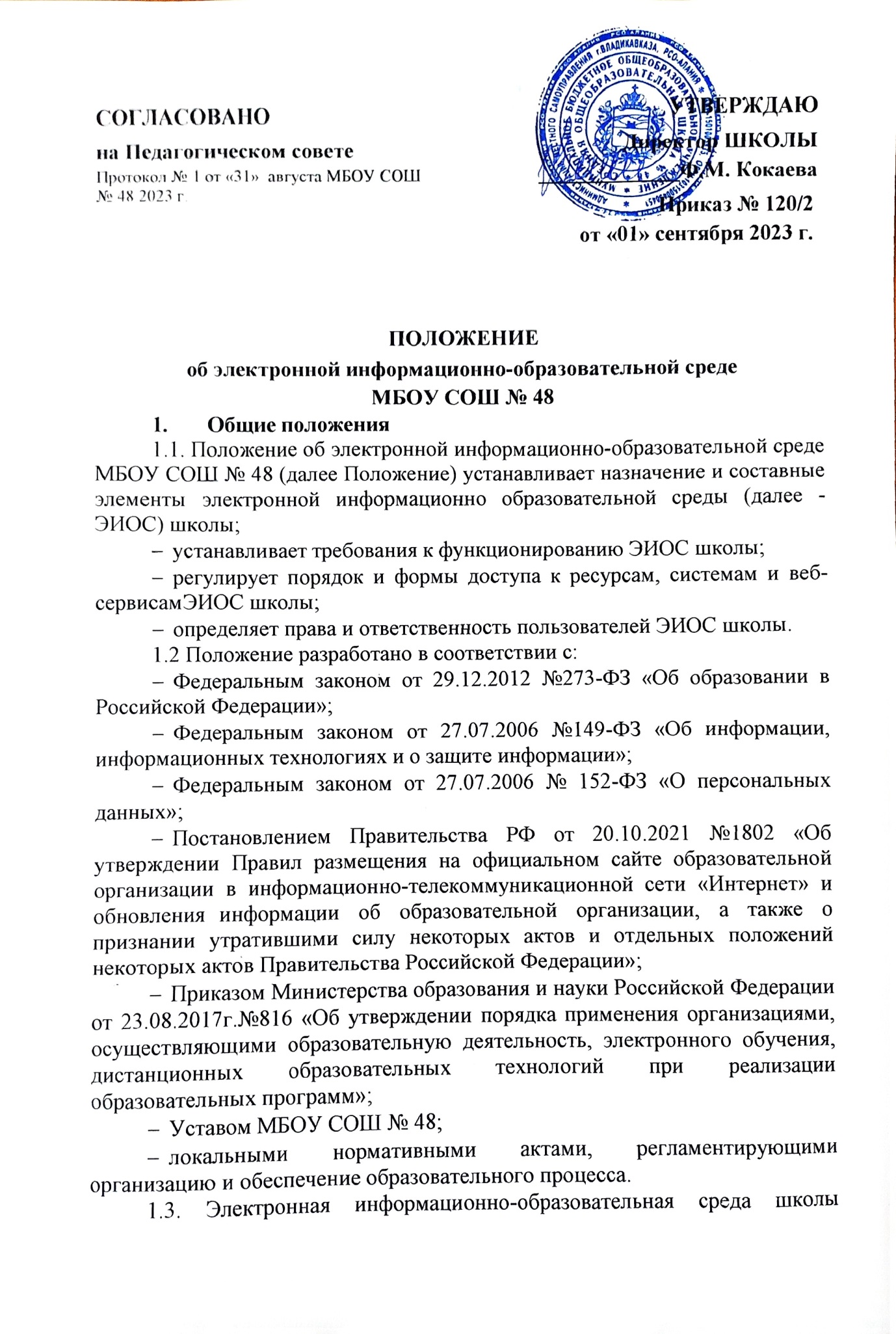 ПОЛОЖЕНИЕо школьном спортивном клубе
муниципального бюджетного общеобразовательного учреждения средней общеобразовательной школы №48 г. Владикавказ1. Общие положения1.1. Настоящее положение регламентирует правой статус школьного спортивного клуба (далее - ШСК) и устанавливает его цели, задачи, структуру, ответственность, а также порядок взаимодействия с другими структурными подразделениями образовательной организации.1.2. Школьный спортивный клуб создан в образовательной организации по решению педагогического совета муниципального бюджетного общеобразовательного учреждения средней общеобразовательной школы №48. 1.3. Решение о создании, реорганизации и ликвидации ШСК осуществляется по решению педагогического совета и оформляется приказом директора.1.4. ШСК может иметь свое название, эмблему.1.5. В своей практической деятельности ШСК руководствуется настоящим Положением, законодательством РФ, нормативно-правовыми актами Министерства образования и науки РФ и Министерства спорта РФ, правилами внутреннего трудового распорядка, приказами и распоряжениями руководителя образовательной организации, регламентирующими деятельность организации в области физического воспитания.2. Цели, задачи и функции2.1. ШСК создается и осуществляет свою деятельность в целях вовлечения обучающихся в занятия физической культурой и спортом, развития и популяризации школьного спорта, а также разработки и внедрения передовых программ и технологий, инновационных методик с целью развития системы физического воспитания.2.2. Задачами деятельности ШСК являются:2.2.1. Вовлечение обучающихся в систематические занятия физическойкультурой и спортом, формирование у них мотивации и устойчивого интереса к укреплению здоровья.2.2.2. Разработка предложения по развитию физической культуры испорта в образовательной организации в рамках внеурочной деятельности.2.2.3. Организация физкультурно-спортивной работы образовательнойорганизации во внеурочное время.2.2.4. Укрепление здоровья и физическое совершенствование учащихсяна основе систематически организованных внеклассных спортивнооздоровительных занятий для учащихся образовательной организации, родителей и педагогических работников школы.2.2.5. Закрепление и совершенствование умений и навыков учащихся, полученных на уроках физической культуры, формирование жизненно необходимых физических качеств.2.2.6. Воспитание у учащихся общественной активности, трудолюбия, самодеятельности и организаторских способностей.2.2.7. Привлечение к спортивно-массовой работе в ШСК известных спортсменов, ветеранов спорта, родителей учащихся образовательной организации.2.2.8. Профилактика таких асоциальных проявлений в детской и подростковой среде как наркомания, курение, алкоголизм, выработка потребности в здоровом образе жизни.2.3. ШСК в своей деятельности выполняет следующие функции:2.3.1. Организация и проведение физкультурно-оздоровительных и спортивных мероприятий.2.3.2. Проведение внутриклассных и внутришкольных соревнований, товарищеских спортивных встреч с другими ШСК.2.3.3. Организация участия в соревнованиях, проводимых органами управления образованием Апшеронского района.2.3.4. Формирование команд по видам спорта и обеспечение их участия в соревнованиях разного уровня (межшкольных, муниципальных,территориальных).2.3.5. Проведение широкой пропаганды физической культуры и спорта, здорового образа жизни в образовательной организации.2.3.6. Поощрение обучающихся, добившихся высоких показателей в физкультурно-спортивной работе.2.3.7. Организация постоянно действующих спортивных секций и кружков, охватывающих учащихся на всех ступенях обучения.2.3.8. Проведение физкультурных праздников и фестивалей.2.3.9. Организация и проведение физкультурно-оздоровительных и спортивных мероприятий, направленных на реализацию комплекса ГТО.3. Структура ШСК3.1. Управление ШСК осуществляется его руководителем, назначаемым и освобождаемым от должности директором образовательной организации. Руководство работой в классах осуществляют физорги, избираемые на учебный год.3.2. Руководитель Клуба осуществляет взаимодействие с администрацией образовательной организации, органами местного самоуправления, спортивными организациями и учреждениями, другими ШСК.3.3. Формой самоуправления в ШСК может являться Совет ШСК, состоящий из учащихся образовательной организации, родителей, педагогического коллектива и представителей социальных партнеров ШСК.Деятельность Совета ШСК регламентируется Положением о Совете ШСК.4. Члены ШСК, их права и обязанности4.1. Членами ШСК могут быть учащиеся образовательной организации, в которой создан ШСК, родители учащихся и педагогические работники образовательной организации.4.2. Все члены ШСК имеют равные права и несут равные обязанности.4.3. В соответствии с настоящим Положением члены ШСК имеют следующие права:4.3.1. Избирать и быть избранными в Совет ШСК.4.3.2. Участвовать во всех мероприятиях, проводимых ШСК.4.3.3. Совмещать посещение секций по различным видам спорта вслучае успешной успеваемости по остальным предметам школьнойпрограммы.4.3.4. Вносить предложения по вопросам совершенствованиядеятельности ШСК.4.3.5. Использовать символику ШСК.4.3.6. Входить в состав сборной команды ШСК.4.3.7. Получать всю необходимую информацию о деятельности ШСК.4.4. В соответствии с настоящим Положением члены ШСК обязаны:4.4.1. Соблюдать настоящее Положение о ШСК.4.4.2. Выполнять решения, принятые Советом ШСК4.4.3. Бережно относиться к оборудованию, сооружениям и иномуимуществу ШСК.4.4.4. Показывать личный пример здорового образа жизни и культурыболельщика.4.4.5. Посещать спортивные секции по избранному виду спорта.4.4.6. Принимать активное участие в спортивных и физкультурнооздоровительных мероприятиях ШСК.4.4.7. Соблюдать рекомендации врача по вопросам самоконтроля состояния здоровья и соблюдения правил личной гигиены.4.4.8. Знать и выполнять правила по технике безопасности в процессе участия в спортивно-массовых мероприятиях.6. Финансирование5.1. Деятельность ШСК осуществляется за счет средств образовательной организации.5.2. ШСК имеет право привлекать в соответствии с Законодательством Российской Федерации, Уставом образовательной рганизации дополнительные финансовые средства (добровольные пожертвования, взносы, передаваемые материальные ценности от государственных, частных и других организаций, предприятий, а так же отдельных физических лиц).5.3.Оплата труда педагогических работников осуществляется всоответствии с действующим законодательством Российской Федерации.6. Учет и отчетностьВ ШСК ведется следующая документация:-  календарь спортивно-массовых мероприятий на учебный год;- положения и проколы проводимых соревнований и спортивномассовых мероприятий.